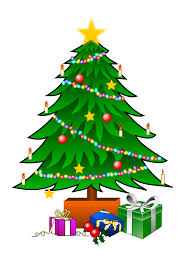 Dear Parents / Carers, 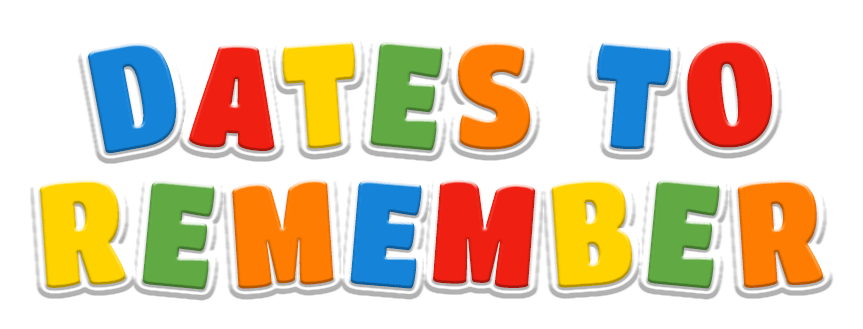 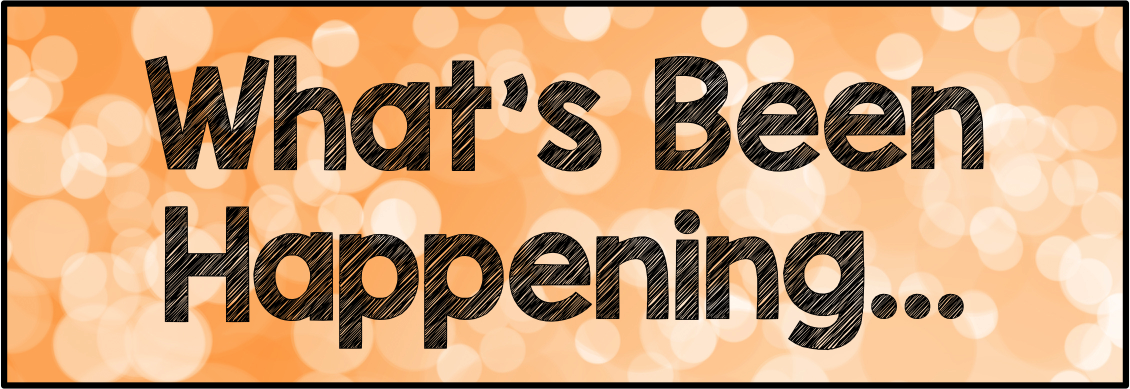 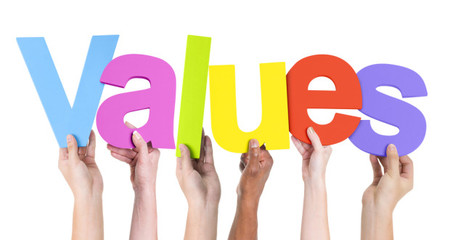 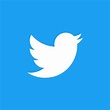 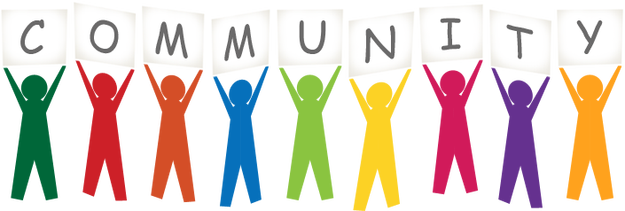 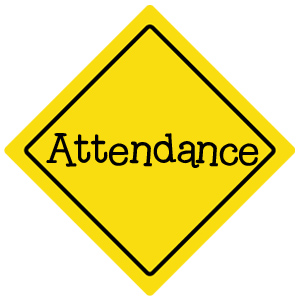 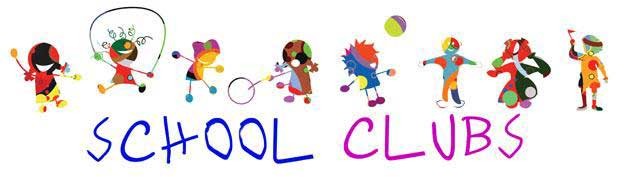 As always, if you have any questions, queries or concerns, please do come and see me. My door is always open. Thank you for all of your support so far this year, Mrs Lowe.  